Game Programming CollegesDirectionsDownload the Game Development Career Guide.As you read through it, you’re looking for Gaming Colleges. There are a great many advertised in the Career Guide. Choose any 10 colleges and the degree or area of specialization that they offer that most interests you, and complete the table below. An example is done for you. When you finish, paste a copy of the table in your OneNote binder. You can copy/paste the contact information. 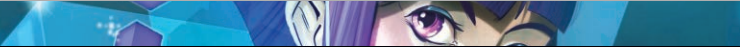 College TitleDegrees or SpecializationsContact Informatione.gDigiPen Institute of TechnologyBachelor of Science in Game Design9931 Willows RoadRedmond, WA 98052866.478.5236admissions@digipen.eduwww.digipen.edu 12345678910